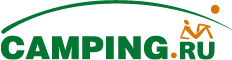 Инструкция по эксплуатации«Фильтр Katadyn Drip»
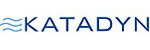 УСТАНОВКА
Сполосните оба пластиковых контейнера чистой водой.Установите фильтрующие элементы с резиновыми прокладками со стороны неотфильтрованной воды и гайку-барашек со стороны чистой воды. Гайка-барашек должна быть закручена не слишком туго.Установка краника: разместите прокладки внутри и снаружи контейнера, затяните гайку.При использовании фильтра Drip впервые, слейте первые 4 литра воды, в которых содержится вредная керамическая пыль (Ceradyn и Gravidyn) и пыль активированного угля (Gravidyn). Чтобы усилить поток воды, намочите фильтрующие элементы в верхнем пластиковом контейнере. Делая это, следите за тем, чтобы сохранить выход фильтра сухим.Фильтр Drip готов к эксплуатации.СОДЕРЖАНИЕ И ТЕХНИЧЕСКОЕ ОБСЛУЖИВАНИЕЕсли поток отфильтрованной воды уменьшается, почистите керамику с помощью поставляемой в комплекте абразивную губку. Не используйте мыло и др. моющие средства. После очистки картриджа проверьте его диаметр. Если керамический элемент проходит внутрь измерительного прибора без дополнительных усилий, это значит, что диаметр картриджа ниже допустимого минимума, и фильтр подлежит замене. Используйте только оригинальные картриджи Katadyn. После установки новых фильтрующих элементов слейте первые 4 литра воды. См. п. 4 «Установки».Срок службы керамического фильтра Katadyn Drip, оснащенного углем GravidynПредусмотренная наклейка может быть использована для напоминания срока замены картриджа.  Напишите на наклейке месяц, в котором картридж должен быть заменен. Если фильтром пользовались постоянно в течение 6 месяцев, то уголь в Gravidyn-элементе может стать менее эффективным в адсорбции химикатов и вкуса, поэтому Katadyn рекомендует замену фильтрующих элементов по истечении этого срока. Срок службы картриджей можно продлить, если их полностью просушивать после использования. Керамические элементы будут продолжать удалять микроорганизмы в течение ресурса в 50000 литров. Срок службы керамического фильтра Katadyn Drip CeradynCeradyn может быть использован так долго, насколько это позволяет диаметр картриджа (используйте индикатор замены).Красная запасная пробка:Если керамический фильтр должен быть заменен, используйте красную запасную пробку, чтобы заткнуть отверстие. Фильтр Drip продолжать работать только на 2-х картриджах. Это позволит Вам использовать фильтр непрерывно до тех пор, пока Вы не приобретете новый картридж. Пробка предназначена для временного использования. Для транспортировки, выверните фильтрующие элементы и осторожно упакуйте их порознь, чтобы предохранить от повреждения.ИНСТРУКЦИЯ ПО ТЕХНИКЕ БЕЗОПАСНОСТИ
!  Если фильтр не используется продолжительный период времени (более 2-х дней), полностью просушите картриджи на воздухе. ! Очищайте фильтрующую систему (контейнер и фильтрующие элементы) по крайней мере раз в месяц.! Не устанавливайте фильтр Katadyn Drip под прямыми солнечными лучами.! Если керамический элемент треснул, дезинфекция не может быть более гарантирована. Картридж должен быть заменен немедленно.Кatadyn ни в коем случае не будет ответственен за любые убытки, возникшие в результате использования или неспособности использовать этот продукт. Katadyn не несет никакой ответственности за убытки или требования третьими лицами, которые могут возникнуть в результате использования этого устройства.ГАРАНТИЯ
Фильтр Katadyn Drip имеет гарантию сроком на два (2) года с даты покупки на дефекты в материалах и изделии. Верните бракованный фильтр Katadyn Pocket в тот магазин, в котором он был приобретен, в течение этого периода с даты покупки. По любым вопросам обращайтесь по тел.: +41 1 839 21 11. Katadyn в своих подразделениях отремонтирует или заменит бракованные части. Пожалуйста, сохраняйте чек, являющийся документом, подтверждающим дату покупки.